Good Teacher Area Faith Community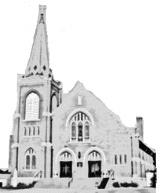 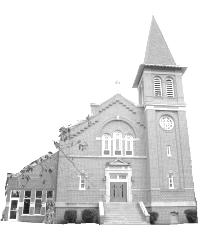 St. Edward & St. Eloi Catholic ChurchesPastor:  Father Craig Timmerman (507.829.3014)Senior Associate Pastor:  Father Keith Salisbury (1.507.224.2289)Associate Pastor:  Father Zach Peterson (507.476.1688)Parish Secretary:  Caren Buysse – 872.6346	Formed:  formed.org (Z8Q2WJ)	St. Eloi Facebook:  St. Eloi Catholic ChurchArea Faith Website:  goodteacherafc.com	St. Edward & St. Eloi Email:	St. Eloi Website:  Religion Ed Coordinator:  Tina Myhre	      cbuyssegoodteacherafc@gmail.com	     steloicatholicchurch.weebly.com       goodteacherafcre@hotmail.com					St. Edward Facebook:  St. Edward Catholic 	Bulletin Coordinator:  Cynthia BeislerDeacon:     Bruce Bot – 872.5465	     Church	Bulletin Email:  stedsbulletin@gmail.com                    Travis Welsh – 829.0986	St. Edward Website:  stedschurch.com		                    Jason Myhre – 829.2829		Catholic Charities:  1.866.670.5163		Victim’s Hotline:  1.507.223.55313Office Hours:  8:00 – 11:45 am   12:45 – 4:00 pm	Office Mailing Address:	Facebook:  One More Time Thrift Store     Tuesday, Wednesday, Friday	      408 N. Washington St.	      Minneota, MN  56264SUNDAY, MAY 31, 2020PENTECOST SUNDAYSunday, May 31-PENTECOST SUNDAYFr. Craig:  For the Parish Family8:00 am Confession at St Edward and St James8:30 am Mass at St. Edward and St James (Presiders Intention)9:00 am Confession at St Leo 9:30 am Mass at St Leo (For the Parish Family)10:00 am Confession at St Eloi10:30 am Mass at St Eloi (Orville Hennen)5:30 pm Confession at St Edward and St Peter6:00 pm Mass at St Edward 6:00 pm Mass at St Peter** Please pray a spiritual communion prayer each day!**Please take a missalette with you and keep it to bring back and use at mass.Monday, June 112:00 pm Mass at St. Eloi (Dan VanKeulen)      *For Mass time contact Sisters of Mary Morning StarTuesday, June 27:30 am Mass at St. Eloi (Leonard Drietz)Wednesday, June 312:00 pm   Mass at St. Eloi (Presider’s Intention)2:00 pm   Funeral Mass for Jackie Skillings at St Edward 6:30 pm – 7:30 pm   Adoration and Confession at St Edward Thursday, June 47:00 am Mass at St Edward (Gary Timmerman)*Confession after Mass12:00 pm    Mass at St Eloi (Presider’s Intention)5:00 – 7:00 pm   Adoration at St Edward Friday, June 512:00 pm   Mass at St. Eloi (Presider’s Intention)2:00 pm Confession at St Edward2:30 pm Mass at St Edward (Paula Vlaminck)Saturday, June 612:00 pm Mass at St. Eloi Convent (Presider’s Intention) *For Mass time contact Sisters of Mary Morning Star4:45 pm   Confession at St. Edward 5:30 pm – 6:30 pm Mass at St Edward (Larry Goslar)Sunday, June 78:00 am Confession at St Edward 8:30 am Mass at St. Edward (Brian Gossen)10:00 am Confession at St Eloi10:30 am Mass at St Eloi (Ed Buysse)5:30 pm Confession at St Edward 6:00 pm Mass at St Edward (For the Parish Family)SUNDAY OFFERING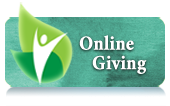 As pastor and shepherd of Good Teacher AFC, I continue to pray for all of you during these challenging times. There is no manual for leading parishes through a pandemic, and we are faced with tough decisions every day. That is why I am asking all parishioners, if you are able, please continue your financial support of your parish to help us make up for our loss of Sunday offering. All parishioners of St Edwards can give on-line here:  https://www.osvonlinegiving.com/4628  .  St Edward and St Eloi parishioners may bring in your donation and take it to the drop off box  that has been set up in the old mail slot on the west side of the KC Hall by the side door facing Washington Street.  There is a sidewalk that leads to the door.  You can slip your envelope in that slot and it will be collected that way. You may also mail your gift to the parish office.
I want to especially thank those who are signed up for automatic giving and those who have been sending their envelopes. Your faithfulness is more important than you can imagine.  Our parish staff is praying for you during this unprecedented crisis.   Please know that you can contact the parish office if you have an emergency need. We are still the Church, even when we cannot come together. Please pray that we will soon be able to resume meeting as a parish family for the Holy Sacrifice of Sunday and weekday Masses.Area Faith Weekly Mass ScheduleThese Mass times are subject to change!Monday, Jun. 1	9:00 am   Mass at St James (Willie Schmitt)			(Willie Schmitt)Tuesday, Jun. 2	6:00 pm   Mass at St Peter                                            (Andrew & Velma Vanderostyne)Wednesday, Jun. 3	9:00 am   Mass at St. Peter (Adeline Brown)Thursday, Jun. 4	9:00 am   Mass at St. Leo (For much needed rain)Friday, Jun. 5 	10:30 am   Mass at St. Peter (Regina Bueltel)Saturday, Jun. 6	5:30 pm   Mass at St. Peter (Seth Kalevig)Sunday, Jun. 7	8:30 am   Mass at St. James – Dawson 		(Dennis Schueller)                                        9:30 am  Mass at St. Leo (Mary Timmerman)                                        10:30 am  Mass at St. Peter (Presider’s                                              Intention)                                        6:00 pm  Mass at St. Peter (Presider’s Intention)Radio Rosary – Week of June 1 – June 7Jun. 1:  Sponsored by the Knights of Columbus, Bishop Grace AssemblyJun. 2:  In memory of Helen and George McGuire by Tom and Madeline SwedzinskiJun 3:  For all the deceased members of the August and Mary DeCock Family by Laurence and Ardyce LouwagieJun. 4:  In memory of Gordon Bakker by Audrey and George Bakker and FamilyJun. 5:  For Happy and Holy Marriages by the Knights of Columbus All Saints Council #4912, IvanhoeJun. 6:  For the repose of the soul of Father William MarksJun. 7:  Sponsored by the St. Clotilde CCW of Green ValleyTo schedule a Radio Rosary – Call Carol Louwagie:  507.532.6081MASS READINGS & PRAYERS FOR VOCATIONSMay 31 – June 1SUNDAY, May 31 – Pray for All Deceased Priests and all Deceased Deacons	 Acts 2:1-11; Psalm 104:1, 24, 29-31, 34; 1 Corinthians 12:3-7, 12-13; John 20:19-23What most surprises me about how God is now calling me beyond my usual self?MONDAY, June 1  – Pray for Pope Francis	Genesis 3:9-15, 20; Psalm 87:1-3, 5-7; John 19:25-34How might I try to see all things through the eyes of Jesus today?TUESDAY, June 2 – Pray for Bishop John LeVior	2Peter 3:13-15, 17-18; Psalm 90:2-4, 10, 14, 16; Mark 12:13-17How might I recognize that each person I meet is created like me in God’s image?WEDNESDAY, June 3 - Pray for Fr. Christian Adike, Fr. Garrett Ahlers, Dcn. Arthur Abel, Joshua Bot (Sem.)	2 Timothy 1:1-3, 6-12; Psalm 123:1-2; Mark 12:18-27How might I be more attentive to God’s presence in everything and everyone today?THURSDAY, June 4 – Pray for Fr. James Barry, Fr. John Berger, Dcn. Russell Blaschko, Carter Currans (Sem.)	2 Timothy 2:8-15; Psalm 25:4-5, 8-10, 14; Mark 12:28-34What is most difficult to accept about myself that I wish to offer to Christ today?FRIDAY, May 29 - Pray for Fr. Harry Behan, Fr. William Bowles, Dcn Bruce Bot, Nathan Hansen (Sem.)	2 Timothy 3:10-17; Psalm 119:157, 160-161, 165-166, 168; Mark 12:35-37How do my daily demands bring me closer to God who is present with me always?SATURDAY, June 6 – Pray for Fr. David Breu, Fr. Eugene Brown, Dcn. Rich Christiansen, Dcn. John Hayes (Sem.)	2 Timothy 4:1-8; Psalm 71:8-9, 14-17, 22; Mark 12:38-44How can I better support and protect the vulnerable in my community?SACRAMENTS OF THE CHURCHBaptism, Marriage, Anointing of the Sick, Becoming Catholic – 	Call the church office:  872.6346Eucharist to Shut-ins:  	St. Eloi – Sandy Nuytten 829.9690	St. Edward – Call the church office   872.6346Baptism Prep:  To set up a baptism date, call Caren at the office.  Check the church website for Godparent Requirements.RCIA:  Jesus Christ came to reveal the fullness of God’s love for us and we continue to celebrate that love through praise, sacraments, service, and community.  If you or someone you know is interested in joining our church or in learning more about the Catholic Church, contact Deacon Bruce Bot 507.828.7012.The St. Edward kitchen will continue to make lunches 5/26-6/30.If you are in need of noon meals, please let us know.  We will be providing this service as long as we are able.   If you know of anyone who is in need but doesn’t have access to email or the internet please share this information with them.Please call Trudy (872-6391) or Caren (872-6346) if you are in need.POPE FRANCIS’s PRAYER TO OUR LADY FOR PROTECTION DURING covid-19 PandemicPope Francis composes a prayer to Our Lady, Health of the Sick, to implore her protection during the Covid-19 coronavirus pandemic.In these days of trial, as humanity trembles at the threat of the [coronavirus] pandemic, I would propose that all Christians join their voices together to heaven.” – Pope FrancisO Mary, you shine continuously on our journey as a sign of salvation and hope.  We entrust ourselves to you, Health of the Sick. At the foot of the Cross you participated in Jesus’ pain, with steadfast faith.   You, Salvation of the Roman People, know what we need.   We are certain that you will provide, so that, as you did at Cana of Galilee, joy and feasting might return after this moment of trial. Help us, Mother of Divine Love, to conform ourselves to the Father’s will and to do what Jesus tells us:  He who took our sufferings upon Himself, and bore our sorrows to bring us, through the Cross, to the joy of the Resurrection. Amen.We seek refuge under your protection, O Holy Mother of God.Do not despise our pleas – we who are put to the test – and deliver us from every danger, O glorious and blessed Virgin.NOVENA FOR LIFETo help our church, community and country establish a culture of life for all nations, the Knights of Columbus and their families will come together in both public and private acts of prayer to promote the protection of life from conception to natural death.To help promote this reverence toward life the Knights will have a Novena, nine days of sustained prayer. The Novena will be from Mar. 21 to Mar.29. We will be saying a prayer at all the week-day and week-end masses during this time. We will also be saying several rosaries during some of the masses and in private. We ask all parishioners to join us for this most spiritual event. Consider attending daily masses and saying an extra rosary for this noble cause.  Life is a very special gift; let us pray to protect it for everyone.KC MISSIONThe Knights of Columbus have initiated an Adopt a Parish Program for Christians in Iraq. Christians there have been persecuted for many years and are in great need of assistance to help them recover. Our Minneota council is 1 of 4 that have been selected in the state of Minnesota to help with this initiative.We have adopted Mart Shmoni Chaldean Catholic Church in Perka Village, Dohuk, Iraq. Our council`s goal is to reach at least $2500 by June 30, 2020.  We would like to give as many people as possible to the opportunity to help with this noble cause. If you would like to make a donation, make checks to: `Knights of Columbus`. In the memo put `Adopt a Parish`. You can put it in the collection basket in an envelope marked `Minneota Knights` or send to: Brad Hennen2243 330th ST.Ghent, MN. 56239Thank-You,Knights of Columbus council 14420THRIFT STORE	The store has opened up once again.  Our hours are Wed. – Sat. 11:00 - 5:00 pm.  We are currently taking donations again. 	The Thrift Store, “One More Time”, is in need of two new core people. We are in need of people willing to work helping customers and being the cashier.  You would be scheduled for one day a week.  If enough people come forward maybe we can schedule people to work half days.  	Please consider helping our school and parish through your work at the store.  Your time and help will be very much appreciated.  Please call Barb 872-6931 with questions or concerns.THANK YOUThank you to all of you who are giving back to God some of your time, talent, and finances that God has given you.  Our churches and their mission and ministry would not exist without your giving.ST. ELOI NEWSMEMORIAL DAY PROGRAM - Ghent American Legion will have a Memorial Program Monday May 25 at 9:30 am with reading of Deceased Legion names and a 21 gun salute at the St Eloi Cemetery. They will be wearing masks and be 6 feet.SISTERS OF MARY MORNING STAR NEWSSt. Eloi Convent Masses:  Call 428.3919 for times.  	Masses on Monday, Wednesday, Thursday, Friday, Saturday	Vespers:  6:15 pm	Adoration:  7:30 – 8:30 pmDear Friends !We keep praying for the world, and each one of you.May the Lord pour out upon us his graces and gives us peace and hope.God bless youThe sisters of Mary Morning StarST. EDWARD NEWSROSARY SOCIETY MEMBERSOur general intention throughout the year is for world peace and an increase of vocations to the priesthood and religious life.  May is for all mothers & more devotion to the Blessed Mother.  We need, and welcome, new members to complete our roses.  If you have any questions and/or would like to join, call Judy Bot (872.6525) or Marian Laleman (872.6807).ONLINE GIVINGOnline giving helps you maintain your giving even if you cannot attend Mass.  This helps the parish streamline our cash flow, especially during bad weather or vacation times.  Go to our parish website and get started today.  www.stedschurch.com HOSPITALITY COMMITTEEHospitality meals are on hold until further notice.  We will put an announcement in the bulletin when we are ready to resume.  Thank you and we pray for health and safety to all of you.CDS AVAILABLE TO PURCHASECDs are available in the back of the church to purchase.  If you don’t see something you would like contact Margrit Rabaey (872.6937).HOW WAS I SUPPOSED TO KNOW?Remember to check out our Facebook page (St. Edward Catholic Church) or the website (www.stedschurch.com) to keep with updated information.ST. EDWARD SCHOOL NEWSPrincipal:  Jaci Garvey	Secretary:  Trudy BanksOffice:  872.6391It is hard to believe that this will be the final parent letter for the 2019-20 school year, and what a year it has There will be an Education Committee Meeting on Tuesday, May 19th at 6 pm.  We will be discussion distance learning and policy changes for the future.  As this will likely be a Zoom event, I will publish the Zoom ID and Password on Tuesday afternoon.Our Summer Care Program here at St. Edward School will begin on Tuesday, May 26th.  We have been busy researching and implementing safety measures and precautions for the students in attendance.  We currently have space available, but are receiving new participant applications daily.  Please spread the word.  Registration forms are available on our web-site @ www.stedscatholicschool.com.  We will be posting more information on Facebook as it becomes available.SUMMER FOOD - Also on Tuesday, May 26th, the St. Edward school cafeteria will provide free meals to all children 18 and under who want or need a noon meal.  This is provided under the USDA Summer Food Program.  Please call the school office for more information or to register.As the Governor slowly opens the state back up for business, please keep Scrip in mind.  Right before we shut things down, Larson's Home Furnishings of Marshall joined the Scrip team.  Thank you Larson’s!WINNERS OF THE LOCAL EDUCATION CONTEST Catholic Daughters of the Americas-Court St. Joan of Arc #1291 winners for the 2020 Local Education Contest from St. Edward's School, Minneota, MN in the ART category were Elizabeth Garvey (1st place), grade 5 and Sarah Gruenes (1st place), grade 6; Niara Gorecki (1st place), grade 4 in the POETRY category; Riley Wambeke (1st place), grade 7 in the PHOTOGRAPHY category and Kylie Callens (2nd place), grade 7 in the PHOTOGRAPHY category.PLEASE GIVE SHARE YOUR VOICE - At the direction of USCCB and the MN bishops, the diocesan Economic Impact Task Force is urging all Catholics to contact their congressional representatives to advocate for inclusion of assistance for nonpublic schools (Catholic and other private) in this stimulus package.  This assistance will help us to overcome some of the extra expenses that COVID-19 has and will continue to cause in our school.Please date the correspondence and include your name and address. You can send correspondence to any members of congress but especially those who represent our district.  - Collin Peterson (District 7).  The following link will take you to the email address for Mr. Peterson.  https://collinpeterson.house.gov/zip-code-lookup?form=/contact/email-me  Thank you for responding to this effort to secure relief for our Catholic schools! .May God Bless,Jaci Garvey, PrincipalCAPITAL CAMPAIGN NEWSCapital Campaign – THANK YOU FOR YOUR COOPERATION!We are grateful to those who joined us the past two weekends for 20-minutes after Mass.  Your cooperation enabled us to share the important information about our proposed facility repairs and improvements project.  Please take time this week to review your personalized folder, reflect on your blessings and capacity to respond, prayerfully determine your financial commitment, and then return your decision to Father Craig in the confidential envelope.  Thank you!CAPITAL CAMPAIGN CABINETDeacon Bruce Bot	507.828.7012	Mary Myhre	507.828.2521Ruth Bot	507.829.0514	Fred Rabaey	507.828.1420Jeff Claeys	507.530.1062	Nate Welsh	507.828.3341Julie Janiszeski	507.829.3894	Fr. Craig	507.829.3014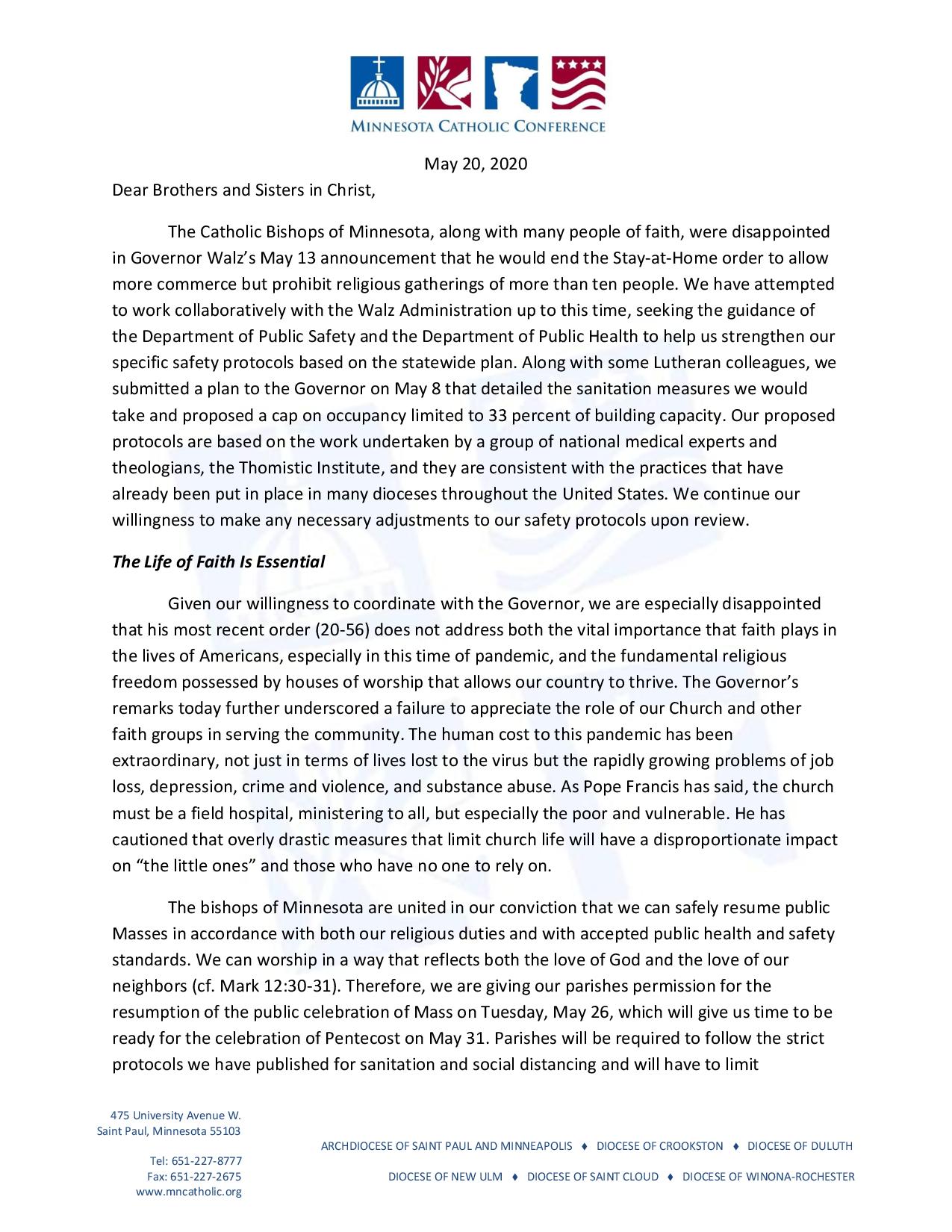 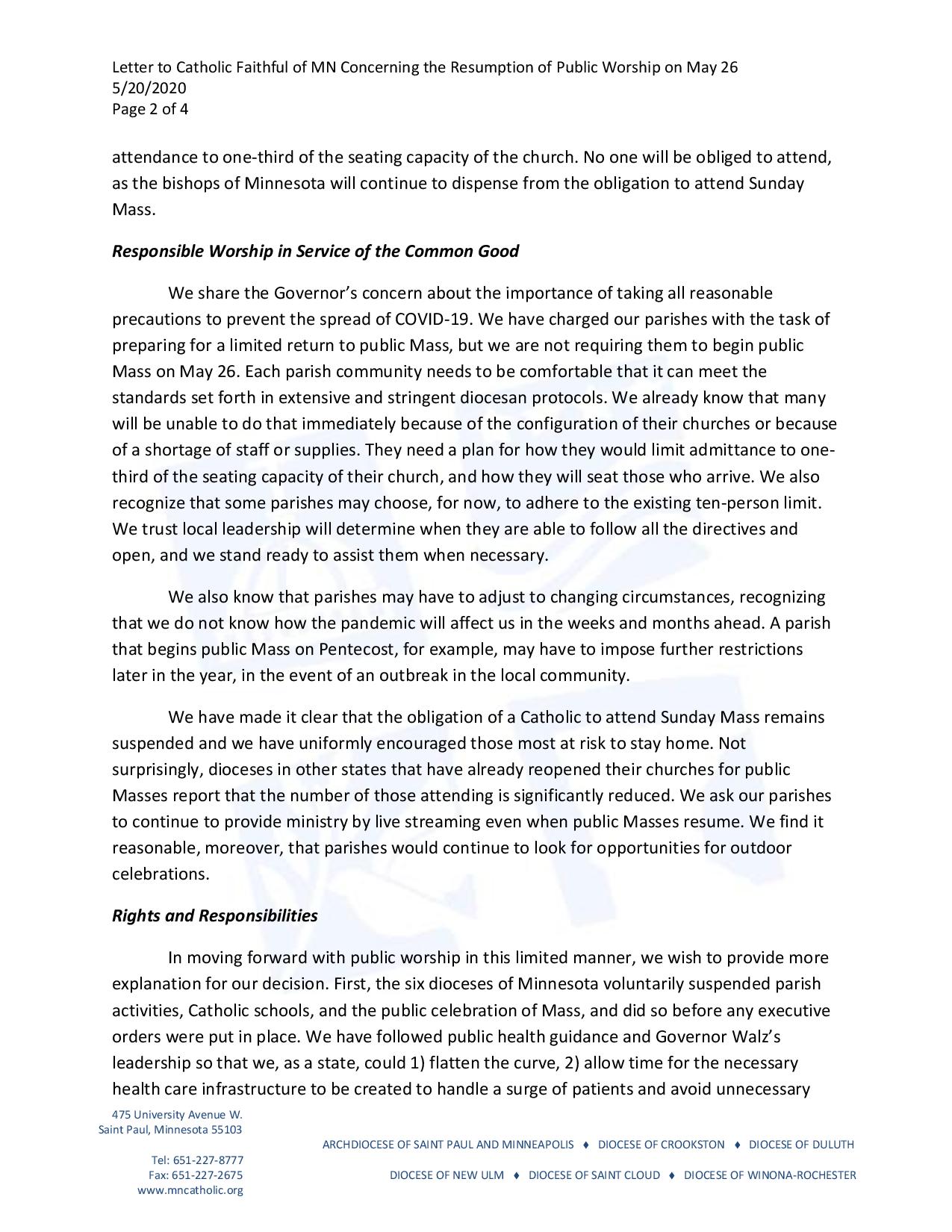 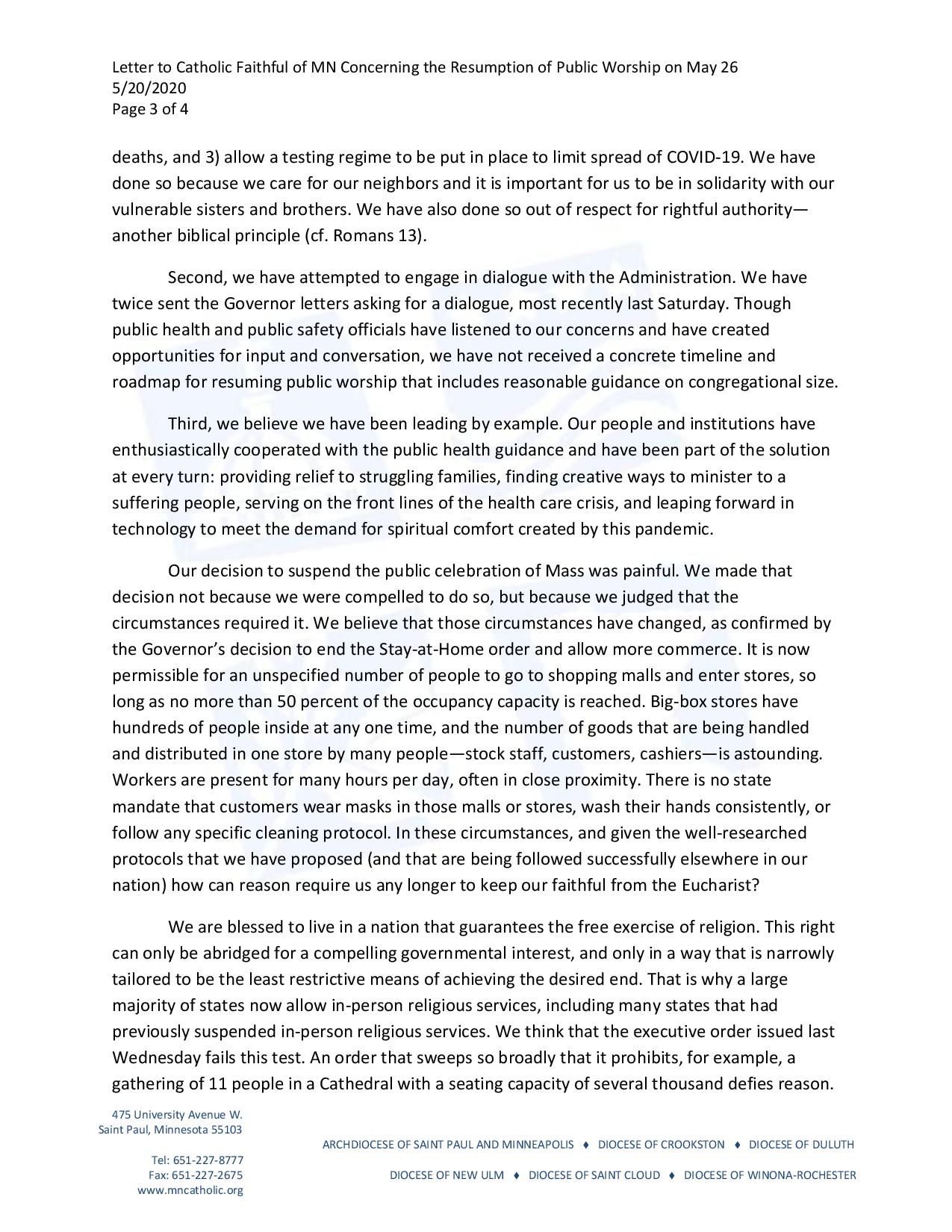 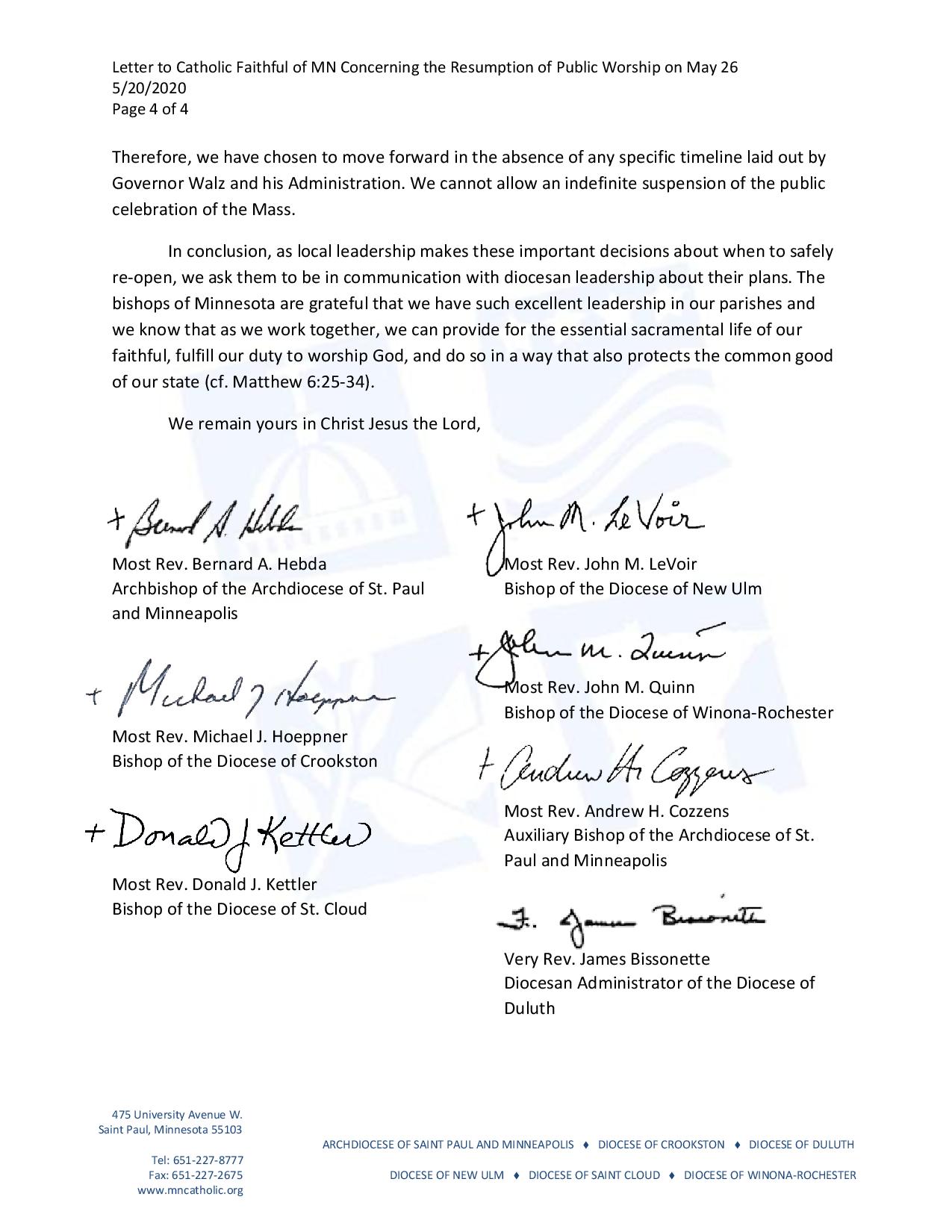 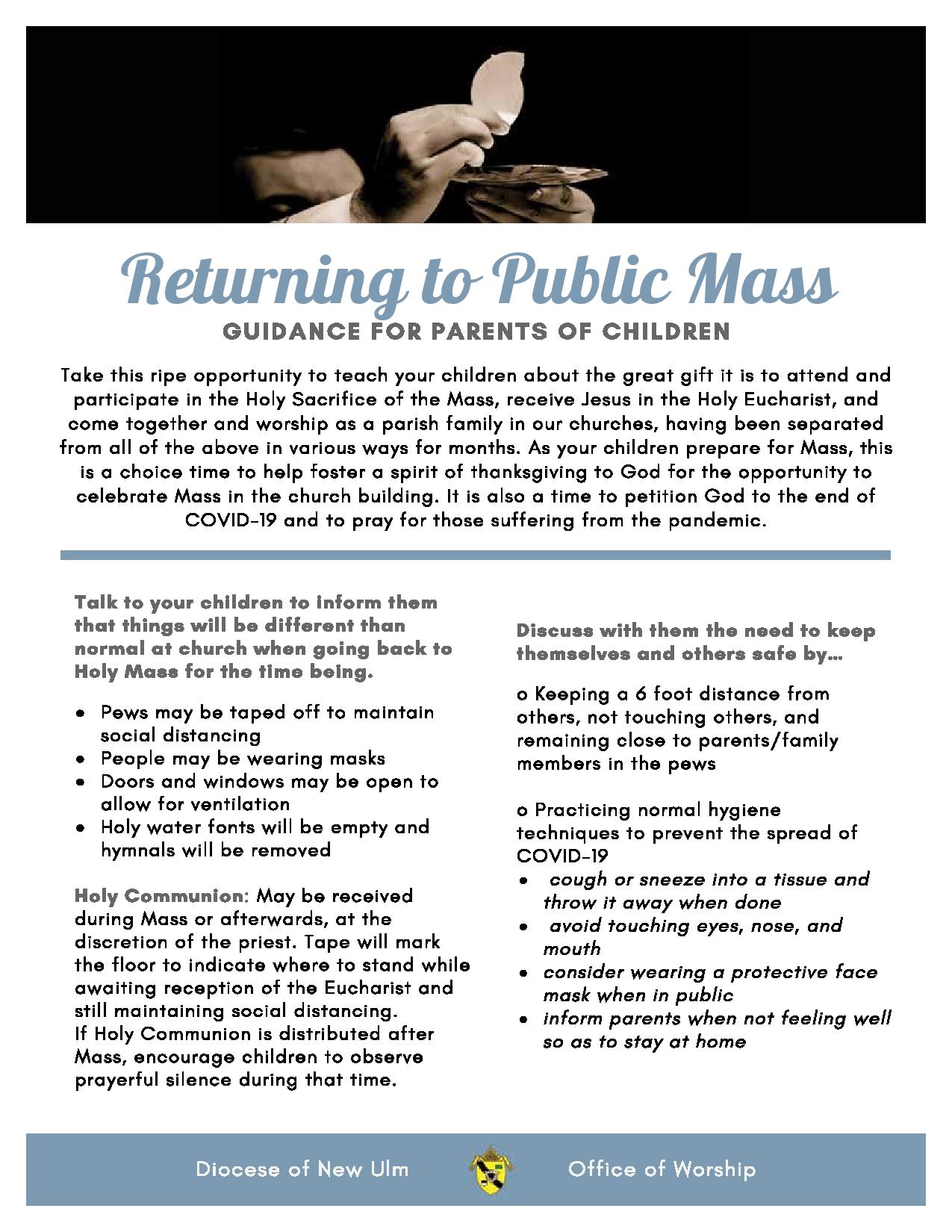 ACTUALBUDGETEDDIFFERENCEAdult$1,405.00$2,294.90-$889.90Loose$250.00$146.15$103.85CommodityEasterYear-to-Date$95,987.75$131,688.34-$35,700.59ACTUALBUDGETEDDIFFERENCEAdult$5,790.00$4,829.92$960.08Youth$2,555.00$5.69$2,549.31Loose$0.00$153.85-$153.85Online Giving$675.00*Added to the adult envelope total*Added to the adult envelope totalCommodity$3,619.41EasterYear-to-Date$227,622.28$230,144.13-$11,521.85